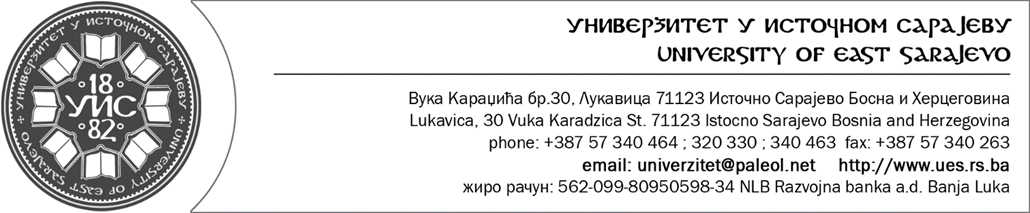 Педагошки факултетБијељинаПРОГРАМ СТРУЧНОГ ОСПОСОБЉАВАЊА ЗА ________________________________________________________ПРИЈАВАБрој протокола (попуњава факултет)								____________________Бијељина, ________2020. године						Потпис кандидата:______________________Презиме (име једног родитеља) и имеЈМБГ:Датум, држава, мјесто и општина рођења:Мјесто и адреса становања:Држављанство:Установа у којој је стечено претходно образовање и сједиште:Година у којој је завршено претходно школовање:Стручни / академски / научни степен / назив:Контакт телефон:(E-mail):Пријављујем се за: